ФЕДЕРАЛЬНОЕ ГОСУДАРСТВЕННОЕ БЮДЖЕТНОЕ ОБРАЗОВАТЕЛЬНОЕ УЧРЕЖДЕНИЕ ВЫСШЕГО БРАЗОВАНИЯ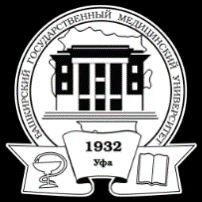 «БАШКИРСКИЙ ГОСУДАРСТВЕННЫЙ МЕДИЦИНСКИЙ УНИВЕРСИТЕТ»МИНИСТЕРСТВА ЗДРАВООХРАНЕНИЯ РОССИЙСКОЙ ФЕДЕРАЦИИ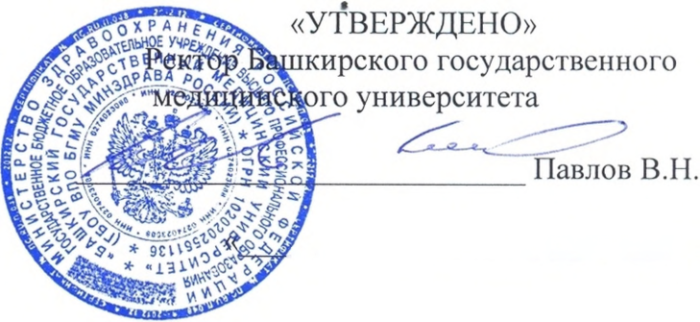 ПРОГРАММА КАНДИДАТСКОГО ЭКЗАМЕНАПО НАУЧНОЙ СПЕЦИАЛЬНОСТИ 3.3.3 ПАТОЛОГИЧЕСКАЯ ФИЗИОЛОГИЯОбщая нозологияОпределение понятий «здоровье» и «болезнь». Этиология. Определение понятия. Роль причин и условий в возникновении болезни. Определение понятия «патогенный раздражитель». Характеристика и классификация патогенных раздражителей. Роль биологических и социальных факторов в патологии человека. Основные пути и механизмы действия патогенных факторов на организм. Значение изучения этиологии болезней для их профилактики и лечения.Определение понятия «патогенез». Общие составляющие патогенеза: типовые патологические реакции, понятие о патологических системах и патологической доминанте, формирование порочных кругов. Соотношение специфического и неспецифического в патологическом процессе на различных уровнях  (молекулярном, клеточном, органном, организменном). Определение понятия «саногенез». Классификация саногенетических механизмов. Характеристика и виды первичных и вторичных саногенетических механизмов. Динамическая взаимосвязь механизмов пато– и саногенеза. Болезнь, периоды болезни. Болезнь как патология информационного процесса. Основные пути нарушения информации, ведущие к развитию патологического процесса: нарушение ввода (восприятия) информации, нарушение трансляции информации, патология накопления и обработки информации, патология реализации информации. Программные команды как аналоги механизмов некоторых патофизиологических реакций. Принципы обработки и анализа информации в медицине. Реактивность. Определение понятия и характеристика основных форм реактивности. Роль различных форм реактивности в возникновении и развитии заболеваний человека. Определение понятия «конституциональная реактивность», роль конституции человека в развитии заболеваний.Патофизиология клеткиМорфо-функциональное строение клетки. Функции и строение биомембран и основные формы их патологии. Патология клеточного ядра. Патология митохондрий. Лизосомы клетки, история открытия, основные формы патологии. Патология эндоплазматического ретикулума. Биологические ритмы и патология клетки. Нарушения нервной и гуморальной регуляции в развитии патологии клетки. Патология клетки и болезнь. Болезни накопления. Клетка как система.Апоптоз, определение понятия, роль апоптоза в поддержании клеточного гомеостаза организма. История исследования апоптоза. Отличие апоптоза от некроза. Проявления апоптоза в организме. Гуморальная регуляция апоптоза. Генетический контроль запрограммированной клеточной гибели. Заболевания, связанные с нарушением апоптоза. Региональные типовые патологические процессыРасстройства местного кровообращения.Артериальная гиперемия. Определение понятия, основные признаки. Механизмы развития артериальной гиперемии. Значение артериальной гиперемии для организма.Венозная гиперемия. Определение понятия, проявления, причины, механизмы развития и исходы. Значение венозной гиперемии для организма. Стаз. Ишемия. Определение понятия, проявления, причины, механизмы развития и исходы. Значение нарушения микроциркуляции в очаге ишемии для организма. Коллатеральное кровообращение, его роль в исходе ишемии. Механизмы развития коллатералей. Три степени развития коллатерального кровообращения.Геморрагии, определение понятия. Роль  изменения проницаемости сосудистой стенки в развитии геморрагий.Тромбоз. Определение понятия. Причины и условия возникновения тромбоза. Роль нарушений системы гемостаза в тромбообразовании. Виды тромбов, их исходы. Синдром диссеминированного внутрисосудистого свертывания крови, характеристика и стадии развития.Эмболии. Определение понятия. Классификация видов эмболии по характеру эмболов и локализации эмболов. Характеристика видов экзо- и эндогенной эмболии. Основные механизмы расстройств жизнедеятельности организма при эмболиях.Воспаление.Определение понятия и классификация форм воспалительной реакции. Причины воспаления. Альтерация как пусковая реакция воспаления. Сосудистые реакции в очаге воспаления. Нарушения обмена веществ в очаге воспаления. Роль биологически активных веществ в развитии воспалительной реакции. Медиаторы воспаления. Клеточные, гуморальные и нейрогенные механизмы развития воспалительной реакции.  Фагоцитоз, определение понятия. Стадии фагоцитоза, их механизмы. Значение работ И.И.Мечникова по фагоцитозу и воспалению для медицины. Роль лизосом в процессах внутриклеточного переваривания. Незавершенный фагоцитоз. Другие саногенетические процессы при воспалении (барьерная роль воспалительной реакции, ферменты гноя и т.д.). Кардинальные признаки воспаления, их характеристика и механизмы развития. Связь общего и местного в явлениях воспаления. Диалектика воспаления. Патогенетическая роль воспалительной реакции. Защитное значение воспалительной реакции.Типовые нарушения обмена веществПатология теплового обмена организма.Механизмы терморегуляции в организме. Общее перегревание организма (гипертермия), причины и механизмы возникновения. Стадии гипертермии. Нарушения обмена веществ при гипертермии. Тепловой и солнечный удары, механизмы развития.Общее переохлаждение организма (гипотермия), причины и механизмы возникновения. Стадии гипотермии. Искусственная гипотермия и ее применение в медицине. Физические и химические методы, применяемые в медицине для получения гипотермии. Местное воздействие холодового фактора (отморожения).Лихорадка. Определение, основные причины лихорадки.  Пирогенные вещества, их характеристика. Гуморальные и рефлекторные механизмы развития лихорадки. Классификация лихорадочных состояний по величине подъема температуры. Типы температурных кривых при лихорадке, их значение в диагностике заболеваний. Стадии развития лихорадки. Виды снижения температуры (кризис и лизис). Изменения теплообмена и функций организма в различные стадии лихорадки. Биологическое значение лихорадочной реакции. Сущность метода пиротерапии.Нарушения вводно-солевого обмена.Механизмы регуляции обмена воды в организме. Изменения общего объема воды в организме (гипер- и гипогидрии), виды и патогенетическое значение. Отёки. Определение и классификация. Названия отдельных видов отеков в зависимости от их локализации. Основные патогенетические факторы отёков. Патогенез развития сердечных, почечных, кахектических, токсических, воспалительных, нейрогенных и лимфогенных отёков.Нарушения кислотно-основного состояния организма.Значение постоянства кислотно-основного состояния для процессов жизнедеятельности организма. Основные физиологические механизмы поддержания кислотно-основного состояния. Буферные системы крови. Роль почек в поддержании кислотно-основного состояния. Почечные механизмы ацидогенеза и аммониогенеза. Роль легких, желудочно-кишечного тракта и печени в поддержании кислотно-основного состояния. Показатели, характеризующие кислотно-основное состояние организма. Классификация нарушений кислотно-основного состояния. Патогенез возникновения и развития газовых ацидозов и алкалозов. Механизмы развития негазовых нарушений кислотно-основного состояния. Механизмы компенсации нарушений кислотно-основного состояния.Нарушения обмена белков.Нарушения биосинтеза белковых структур. Абсолютное и полное голодание, определение. Нарушение обменных процессов в различные стадии полного голодания. Принципы пищевого режима после голодания. Использование пищевого голодания в лечебных целях. Алиментарный маразм, патогенез  метаболических и функциональных расстройств в организме. Патология расщепления белков и всасывания аминокислот. Патогенетические механизмы нарушений синтеза белка в клетке.Патофизиология нарушений распада белка в организме. Диспротеинозы, определение понятия. Первичный и вторичный амилоидоз, патогенез, органы – мишени.Нарушения обмена жиров.Физиологическая роль жировой ткани в организме. Алиментарное ожирение, определение понятия. Патогенетическое значение ожирения как фактора риска для развития заболеваний сердечно – сосудистой системы и диабета. Факторы, предрасполагающие к развитию ожирения. Образ жизни и ожирение. Вторичные ожирения, определение понятия. Роль гормональной дисфункции в развитии вторичного ожирения.Гипер- и гиполипедемии, определение понятия, распространенность. Атеросклероз и семейная гиперхолестеринемия как формы гиперлипедемий. Абеталипопротеинемия как наследственная патология, механизмы нарушения обмена веществ и основных клинических проявлений.Нарушения обмена углеводов.Обмен углеводов и жиров в организме. Инсулин. Синтез и механизмы секреции инсулина в кровь. Участие инсулина в метаболических процессах. Антагонисты инсулина. Сахарный диабет, определение понятия и история изучения. Классификация форм сахарного диабета и их характеристика. Основные различия инсулинозависимой и инсулинонезависимой форм первичного диабета. Абсолютный вторичный гипоинсулинизм, причины и механизмы развития. Нарушение толерантности к глюкозе, диагностическая роль теста с сахарной нагрузкой. Гестационный диабет (диабет беременных), патогенетические особенности развития. Механизмы развития основных клинических симптомов диабета. Осложнения диабета, проявления и патогенез. Диабетическая кома,  патогенез, механизмы развития клинических симптомов. Основы патогенетической терапии диабетической комы. Гипоглигемическая (инсулиновая) кома, патогенез. Принципы патогенетической терапии сахарного диабета. Патофизиология авитаминозов и нарушений минерального обмена.Витамины, определение, роль витаминов в организме. Первичные и вторичные авитаминозы, основные этио-патогенетические факторы. Авитаминоз А, причины развития, патогенез клинических проявления. Авитаминоз D и изменение кальциевого обмена. Патогенез рахита, методы предупреждения и лечения. Авитаминоз В1, причины развития, характер нарушений функций нервной системы. Авитаминоз В2, механизмы клинических проявлений. Авитаминоз РР, механизмы развития пеллагры. Авитаминоз С, причины и механизмы развития, основные клинические симптомы.Основные виды нарушений минерального обмена и обмена микроэлементов.Гипоксия.Определение понятия гипоксия и классификация гипоксических состояний. Высотная и горная болезнь, этиология и патогенетические механизмы. Клинические формы горной болезни и механизмы развития клинических симптомов. Высотный отек легких и отек мозга как осложнения горной болезни. Дыхательная гипоксия, основные причины развития. Циркуляторная гипоксия. Гемическая гипоксия. Тканевая (гистотоксическая) гипоксия. Компенсаторно-приспособительные реакции при гипоксии.ИммунопатологияПатофизиология иммунитета.Определение понятий «антиген» и «иммунитет». История развития иммунологии. Классификация форм иммунитета. Центральные и периферические органы иммунной защиты. Т- и В–лимфоциты, их роль в иммунных реакциях. Гуморальный и клеточный иммунитет, их характеристика. Основные классы антител, их характеристика и роль в иммунной защите организма. Теории синтеза антител: теория боковых цепей Пауля Эрлиха, матричная теория Лайнуша Поулинга, клонально-селекционная теория Макфарлана Барнета. Гуморальная и нейрогенная регуляция процессов иммунитета. Трансплантационный иммунитет, история вопроса. Главная проблема трансплантологии. Механизмы отторжения трансплантата, проблема подавления реакции отторжения. Иммунологическая толерантность, определение понятия и характеристика. Реакция «трансплантат против хозяина». Плод как трансплантат.Иммунодефицитные состояния, определение понятия и классификация. Первичные иммунодефициты, их виды и характеристика. Синдром приобретенного иммунодефицита (СПИД), история вопроса, этиология, основные патогенетические механизмы и стадии заболевания.Аллергия.Определение понятия аллергия. История изучения аллергии. Классификация аллергических реакций по П. Джеллу и Р. Кумбсу, их клинические прототипы. Аллергические реакции анафилактического типа (немедленные аллергические реакции), этапы развития. IgE и его роль в механизмах развития анафилаксии. Роль медиаторов тучных клеток в механизмах развития эффектов анафилактических реакций. Цитокины и их биологическая роль в процессах аллергии. Цитотоксические аллергические реакции, механизмы развития. Иммунокомплексные аллергические реакции, механизмы развития. Клеточноопосредованные аллергические реакции, их механизмы. Анафилактический шок как форма аллергической реакции немедленного типа. Пассивная и обратная пассивная анафилаксия. Местная анафилаксия (феномен Артюса–Сахарова). Сывороточная болезнь, причина и механизмы развития. Атопические формы аллергии (идиосинкразии), виды и особенности развития.Динамика аллергических реакций. Сенсибилизация, ее характеристика, методы десенсибилизации. Особенности иммунологической, патохимической и патофизиологических стадий развития аллергических реакций.Аутоаллергия, определение понятия. Классификация аутоантигенов. Первичные аутоантигены, их характеристика. Механизмы образования вторичных аутоантигнов. Виды аутоаллергических заболеваний, механизмы развития.Патофизиология тканевого роста. ОпухолиОпределение понятия опухоль. Биологические особенности опухолевого роста. Отличия злокачественных опухолей от доброкачественных. Предраковые состояния, определение, основные виды. Этиологические и патогенетические факторы опухолевого роста. Понятие о канцерогенах. Экспериментальный канцерогенез. Вирусная теория опухолевого роста. Мутационная теория патогенеза развития опухолей. Иммунология опухолей, типы опухолевых антигенов. Противоопухолевый иммунитет. Генетика опухолей, роль наследственности. Основные достижения современной онкологии в лечении и предупреждении развития опухолей. Патофизиология терминальных состоянийПатофизиология боли.Определение понятия боль, биологическое значение боли. Механизмы боли: периферические, центральные. Механизмы регуляции болевой чувствительности. Головная боль, причины и общие представления о механизмах развития. Кардиалгии, клинические особенности и их патогенетическая роль. Абдоминальная боль, причины возникновения. Почечная боль, причины и клинические особенности.Стресс (адаптационный синдром).История развития учения о стрессе. Общий адаптационный синдром Ганса Селье. Стадии общего адаптационного синдрома. Молекулярные и клеточные механизмы общего адаптационного синдрома. Роль гипоталямо – гипофизарно–адренокортикальной системы в развитии стресса. Значение учения о стрессе для биологии и медицины.Шок, коллапс, кома.Шок, определение понятия, классификация шоковых состояний. Нейрогенный (пусковой) механизм шока. Роль нарушений микроциркуляции в патогенезе шока. Акапнический механизм развития шока. Роль токсемии в развитии шока. Механизмы формирования и характеристика «шоковых легких». Механизмы формирования и характеристика «шоковых почек». Общий патогенез шока. Динамика шока, характеристика отдельных стадий развития шока. Общие принципы патогенетической терапии шоковых состояний. Травматический шок, механизмы развития. Значение работ Н.И. Пирогова. Ожоговый шок, клинические и патогенетические особенности. Электрошок, механизмы развития и клинические особенности. Кардиогенный шок, механизмы развития и клинические особенности. Гемотрансфузионный шок, патогенез и клинические особенности.Коллапс, определение понятия и классификация. Особенности патогенеза и клинической картины отдельных видов коллапса (геморрагический, токсико-инфекционный, панкреатический, ортостатический, аноксичесий).Кома, определение понятия. Патогенез печеночной комы. Почечная кома. Механизмы развития. Малярийная кома и другие виды коматозных состояний (аноксическая, эклампсическая, апоплексичекая, тиреотоксическая, гипохлоремическая комы). Умирание и оживление организмаБиологическая и клиническая смерть. Угасание функций различных органов и систем в период, предшествующий клинической смерти. Принципы оживления организма. Методы восстановления деятельности сердца. Особенности восстановительного периода. Осложнения реанимации. Постреанимационный период, характеристика и стадии.Патофизиология биоритмовИстория развития учения о хронобиологии. Виды биологических ритмов, их регуляция. Десинхронозы как  нарушения биоритмов, их виды и причины. Роль десинхронозов в развитии заболеваний. Понятие хрономедицины и хронофармакологии. Патофизиология наследственных болезнейПредмет и задачи медицинской генетики. Методы медицинской генетики. Понятие о наследственных болезнях, их отличие от фенокопий. Роль генотипа и среды в развитии наследственной патологии. Хромосомные болезни. Наследственные заболевания, связанные с нарушениями генов (патология структурного гена, гена-регулятора синтеза ферментов, гена-регулятора синтеза гормонов). Наследование болезней по доминантному и рецессивному типу. Сцепление наследственной патологии с полом.Общие механизмы возникновения наследственных болезней. Мутации, их формы. Частота спонтанных мутаций у людей. Индуцированные мутации. Физические и химические мутагенные факторы.Роль генетической консультации в профилактике наследственных заболеваний. Принципы лечение наследственных болезней.Болезни цивилизацииОпределение понятия «болезни цивилизации». Основные нозологические формы болезней цивилизации. Научно-технический прогресс и социальные изменения как патогенетические факторы развития болезней цивилизации. Патогенетическая роль гиподинамии и нарушений питания в развитии некоторых болезней цивилизации. Экологические факторы и их значение в возникновении и развитии заболеваний.Частная патологическая физиологияКровь и кровотворениеАнемии.Определение понятия, принципы классификации. Постгеморрагическая анемия, клинические формы. Стадии развития острой постгеморрагической анемии и картина крови при них. В12– и фолиево–дефицитные анемии. Этиология, патогенез. Особенности кроветворения, картина периферической крови и основные клинические симптомы. Принципы патогенетической терапии.Железодефицитные анемии. Этиология, патогенез, картина периферической крови.Гемолитические анемии, определение понятия. Виды врожденных и приобретенных гемолитических анемий. Врожденная сфероцитарная гемолитическая анемия, гематологические признаки наследственного сфероцитоза.Анемии, связанные с недостаточностью глюкозо-6-фосфат-дегидрогеназы, механизмы развития. Роль лекарственных факторов в развитии гемолиза эритроцитов. Фавизм, причины гемолиза эритроцитов. Токсические гемолитические анемии, основные этиологические факторы и патогенез.Гемолитическая болезнь новорожденных. Роль резус–фактора и клинические формы.Патофизиология гемоглобинозов.Гемоглобинозы, определение понятия и географическое распространение. Генетика гемоглобинозов, изменение молекулярной структуры гемоглобина в период внутриутробного развития.Серповидно-клеточная анемия. Нарушение молекулярной структуры гемоглобина, гемоглобин S и морфо-функциональные изменения эритроцитов. Клинические признаки заболевания и их патогенез; характер клинического течения заболевания.Талассемия, определение понятия -талассемия, изменение структуры гемоглобина и клинические формы. Основной патогенетический механизм клинических проявлений.-талассемия, структура гемоглобина и механизмы повреждения эритроцитов. Патогенез изменений внутренних органов.Лейкоцитозы и лейкопении.Нормальная формула крови человека. Лейкоцитозы и лейкопении, определение понятия.Лейкоцитозы физиологические и патологические. Основные этиологические факторы развития лейкоцитозов. Классификация лейкоцитозов по характеру изменения лейкоцитарной формулы.Лейкопении физиологические и патологические. Основные этиологические факторы. Дегенеративные изменения лейкоцитов.Лейкозы и лейкемоидные реакции.Определение понятия и классификация лейкозов. Картина крови и особенности кроветворения при различных видах лейкозов. Патогенез основных клинических симптомов. Этиология и патогенез лейкозов. Лейкемоидные реакции, определение понятия, этиология и картина периферической крови. Отличие лейкозов от лейкемоидных реакций. Инфекционный мононуклеоз, этиология, патогенез и картина периферической крови.Картина крови при лучевом поражении. Основные принципы патогенетической терапии лейкозов. Геморрагические диатезы.Определение понятия и классификация форм геморрагических диатезов. Геморрагический васкулит (болезнь Шенлейн – Геноха), этиологические факторы, патогенез и основные клинические формы.Гемофилии, определение понятия и генетика. Механизмы нарушения свертывания крови и  клинические формы. Тромбоцитопеническая пурпура (болезнь Верльгофа), этиология и патогенез. Механизмы основных клинических симптомов. Принципы патогенетического лечения.Симптоматические геморрагические диатезы.Сердечно-сосудистая системаПатофизиология сердцаРоль отечественной науки в изучении патологии сердечно-сосудистой системы (С.П. Боткин, И.П. Павлов, А.Б. Фохт, Г.Ф Ланг, АЛ. Мясников).Основные пути нарушения деятельности сердца. Нервная регуляция сердечной деятельности и механизм саморегуляции. Современные представления о биоэлектрических процессах в миокарде. Принцип «иерархии сердечного автоматизма».Аритмии, определение понятия и классификация. Патология сердечного автоматизма (синусовая тахикардия, синусовая брадикардия и синусовая аритмия; узловой ритм, атриовентрикулярный ритм). Этиопатогенетические факторы и патогенетическое значение.Патология возбудимости (экстрасистолия, пароксизмальная тахикардия, мерцательная аритмия). Этиопатогенетические факторы и патогенетическое значение. Фибрилляция желудочков, определение понятия и нарушения гемодинамики. Теории политопной автоматии и кругового ритма. Электрическая дефибрилляция сердца.Патология проводимости: неполная поперечная блокада и периоды Венкебаха – Самойлова, полная поперечная блокада и синдром Морганьи – Эдемса – Стокса, продольная блокада сердца, арборизационный блок. Этио-патогенетические факторы и нарушения кровообращения.Патология сократимости: альтернирующий пульс, его характеристика и патогенез. Патофизиология некрозов миокарда.Коронарогенные некрозы миокарда, определение понятия. Абсолютная и относительная коронарная недостаточность. Этиология и патогенетические механизмы. Инфаркт миокарда, патогенез, основные клинические симптомы и механизмы их развития. Типовые изменения ЭКГ. Саногенетические реакции при инфаркте. Микроциркуляторные изменения в системе коронарных артерий при инфаркте миокарда.Некоронарогенные некрозы, основные виды, патогенез и значение в сердечной патологии.Кардиомиопатии.Застойная (дилятационная) кардиомиопатия, характеристика морфо – фукциональных изменений сердечной мышцы. Первичная и вторичная формы, этиопатогенетические факторы. Гипертрофическая наследственная кардиомиопатия, характеристика морфофукциональных изменений. Рестриктивная кардиомиопатия, характеристика морфофукциональных изменений.Миокардиты, эндокардиты и заболевания перикарда.Миокардиты, определение понятия, этиология. Эндокардиты, определение понятия, этиология. Заболевания перикарда, гидроперикард, гемоперикард и перикардиты. Этиопатогенетические факторы и нарушения гемодинамики. Тампонада сердца.Пороки сердца.Определения понятия. Врожденные пороки сердца и их виды. Характеристика и механизмы нарушений гемодинамики при врожденных пороках сердца белого типа и синего тина. Недостаточность митрального клапана, стеноз левого атриовентрикулярного отверстия, недостаточность и стеноз аортальных клапанов, недостаточность и стеноз правого атривентрикулярного клапана, поражения клапанов легочного ствола – характеристика пороков и механизмы нарушения гемодинамики.Сердечная недостаточность.Определение понятия «сердечная недостаточность». Классификация форм сердечной недостаточности. Механизмы развития острой сердечной недостаточности. Механизмы развития хронической сердечной недостаточности. Перегрузка кардиальных структур как инициальный фактор развития декомпенсации сердца. Компенсаторная гипертрофия миокарда, механизмы развития. Морфофункциональные и обменные особенности гипертрофированного миокарда.Основные проявления сердечной недостаточности и их патогенез. Клинические особенности право- и левожелудочковой недостаточности. Изменения в периферических органах и тканях при декомпенсации сердца. Легочное сердце, определение понятия, патогенез. Принципы патогенетической терапии сердечной недостаточности.Патофизиология сосудистого тонуса.Классификация нарушений сосудистого тонуса. Артериальная гипертензия, первичная и вторичная. Определение понятия и эпидемиология гипертонической болезни. Роль генетических факторов в развитии гипертонической болезни. Основные факторы риска развития гипертонической болезни. Нейрогенные и эндокринные механизмы подъема артериального давления. Клеточно-молекулярные механизмы артериальной гипертонии. Роль системы ренин – ангиотензин в механизмах подъема артериального давления. Клинические стадии гипертонической болезни, их характеристика. Общий патогенез развития гипертонической болезни. Принципы патогенетической терапии гипертонической болезни. Вторичные артериальные гипертонии, их патогенез.Экспериментальные модели артериальной гипертонии.Гипотонические состояния, определение и их классификация. Хронические симптоматические гипотонии, их патогенез. Гипотоническая болезнь, определение и патогенез.Патофизиология атеросклероза.Определение понятия «атеросклероз» и место атеросклероза в системе общей заболеваемости. Этиологические факторы развития атеросклероза. Морфогенез атеросклероза. Роль нарушений липидно-белкового обмена в механизмах развития атеросклероза. Значение повышенного холестерина крови и нарушений соотношения липопротеидов высокой, низкой и очень низкой плотности для развития атеросклеротического процесса. Патогенетическое значение повреждения сосудистой стенки. Общий патогенез атеросклероза и принципы патогенетической терапии. Роль атеросклероза в патологии сердечнососудистой системы. Экспериментальные модели нарушений липидного обмена. Патофизиология системы дыхания.Основные причины и механизмы расстройств внешнего дыхания. Неспецифические нарушения системы внешнего дыхания: насморк, кашель, икота, их механизмы. Периодическое дыхание, виды, патогенез и клиническое значение. Эмфизема легких. Определение, клинические формы и характер и патогенез изменений дыхания и сердечно-сосудистой системы.Пневмоторакс. Определение, виды и их патогенетическая характеристика.Дыхательная недостаточность, определение. Асфиксия как острая форма дыхательной недостаточности. Хроническая дыхательная недостаточность, этиология и патогенез клинических проявлений.Бронхиальная астма, определение, этиологические факторы, патогенез и расстройства дыхания. Механизмы бронхоспазма при бронхиальной астме.Пневмонии, этиология, патогенез, характер и механизмы расстройства дыхания и кровообращения при пневмониях. Отёк легких, его виды и патогенез.Система пищеварения.Основные причины патологии желудочно-кишечного тракта. Неспецифические проявления нарушений деятельности желудочно-кишечного тракта и их патогенез. Нарушения ферменто-выделительной деятельности слюнных желез, их роль в патогенезе кариеса. Нарушения аппетита, виды, патогенез. Дисфагии. Нарушения кислотообразовательной и моторно-эвакуаторной деятельности желудка. Типы желудочной секреции в патологии. Понятие об анацидном и гиперацидном гастритах. Язвенная болезнь желудка и двенадцатиперстной кишки. Определение, частота распространения. Этиологические факторы язвенной болезни. Исторические вехи в развитии учения о язвенной болезни. Местные факторы ульцерогенеза. Роль нейро-эндокринных нарушений в механизмах ульцерогенеза. Общий патогенез язвенной болезни. Принципы патогенетической терапии.Патогенез болезней «оперированного желудка».Процессы гидролиза в кишечнике и значение их нарушений в патологии всасывания. Формы и патогенез нарушений моторно-эвакуаторной деятельности кишечника, их связь с нарушениями всасывания. Патология экскреторной деятельности кишечника. Кишечная непроходимость, классификация форм и их патогенетическая характеристика. Стадии кишечной непроходимости и механизмы развития интоксикации организма. Микрофлора кишечника и ее роль в патогенезе заболеваний органов пищеварения.Патофизиология нарушений функции поджелудочной железы.Нарушения пищеварения, возникающие при нарушении экскреторной функции поджелудочной железы, характеристика, патогенез. Панкреатиты, этиология, классификация. Патогенез острого панкреатита. Принципы патогенетической терапии панкреатита.Патофизиология печени.Основные функции печени и экспериментальное моделирование их нарушений. Основные формы патологии печени: гепатиты, цирроз, холестаз.Желтухи, определение понятия. Нарушения желчеобразования, желчевыделения и обмена желчных пигментов. Надпочечная (гемолитическая) желтуха, этиология, патогенез, и характер изменения желчных пигментов. Печеночная желтуха, этиология, патогенез, и характер изменения желчных пигментов. Подпеченочная (обтурационная) желтуха, этиология, патогенез, и характер изменения желчных пигментов. Цирроз печени, определение понятия, этиология, патогенез и проявления. Принципы патогенетической терапии. Роль печени в регуляции гомеостаза, основные формы его нарушений при патологии печени, их этиология и патогенез. Барьерная функция печени по отношению к различным фармакологическим препаратам и эндогенным токсическим метаболитам и ее нарушения.Печеночная недостаточность. Этиология, механизмы развития и патогенез нарушений обмена веществ. Печеночная кома, этиология и стадии развития. Патогенетические особенности развития шунтовой, печеночно-клеточной и смешанной форм комы. Проявления комы и принципы патогенетической терапии. Выделительная система.Современные представления о процессе мочеобразования и его регуляции. Проявления типовых нарушений функции почек, их характеристика и патогенез. Нарушения диуреза, механизмы их развития. Расстройства клубочковой фильтрации, канальцевой реабсорбции и секреции. Экстраренальные признаки заболеваний почек, их патогенез. Расстройства функции почек при изменениях нейроэндокринной регуляции их деятельности и при нарушениях кровообращения. Нефротический синдром, основные клинические проявления и их патогенез. Этиология и патогенез первичного и вторичного нефротического синдрома. Острый диффузный гломерулонефрит, определение, этиология и патогенетические механизмы. Патогенез клинических проявлений острого гломерулонефрита. Хронический диффузный гломерулонефрит, определение, этиология и патогенетические механизмы, клинические проявления. Экспериментальные модели гломерулонефрита.Пиелонефриты, определение. Этиология и патогенетические механизмы развития. Почечно-каменная болезнь, экзогенные и эндогенные этиологические факторы. Почечная недостаточность,  изменения состава крови и мочи.  Патогенез острой почечной недостаточности и ее проявлений. Хроническая почечная недостаточность, этиология и патогенез клинических проявлений. Уремия и почечная кома. Определение и этиологические факторы. Патогенез развития уремии и механизмы основных клинических симптомов. Экстракорпоральный диализ.Эндокринная система.Основные пути нарушений функции желез внутренней секреции. Значение расстройств нервно-эндокринных взаимодействий в патогенезе эндокринопатий. Гипер-, гипо- и дисфункция желез внутренней секреции. Экспериментальные методы получения эндокринопатий.Гипоталамо-гипофизарная система и гормоны гипофиза. Расстройства в организме при гипо- и гиперфункции передней доли гипофиза, их механизмы. Болезнь Иценко –Кушинга и патогенез клинических проявлений. Гипофункция задней доли гипофиза, механизм развития несахарного диабета. Острая и хроническая недостаточность надпочечников, причины и основные проявления. Патогенез развития и клинических проявлений Аддисоновой болезни. Расстройства в организме гиперфункции надпочечников. Последствия чрезмерной гормонотерапии кортикостероидами и патогенетические механизмы «синдрома отмены».Патофизиология нарушений функций щитовидной железы. Роль гормонов щитовидной железы в организме. Диффузный токсический зоб, определение, этиология, механизмы развития. Патогенез нарушений обменных процессов в организме при патологии эндокринной функции щитовидной железы. Механизмы развития основных клинических проявления гипертиреоза и принципы патогенетической терапии. Патофизиология гипотиреозов. Микседема, определение, этиологические факторы и патогенез. Механизмы развития клинических проявлений микседемы. Патогенетические различия эндомического и спорадического зоба. Патологические последствия развития недостаточности щитовидной железы в детском возрасте.Нарушения функции паращитовидных желез. Гипопаратиреоз и патогенез тетании. Гиперпаратиреоз.Механизмы расстройств, возникающих в организме при нарушениях функции половых желез. Дисфункция яичников, этиология и патогенез первичного гипогонадизма. Патогенез синдрома Шерешевского – Тернера. Трисомия Х. Вторичный гипогонадизм, возможные последствия для организма.Патофизиология нарушений функции яичек. Первичный гипогонадизм и синдром Клайнфельтера. Кастрация. Влияние нарушений деятельности половых желез на функцию нервной системы и  обмен веществ.Тимус, морфо-функциональные особенности развития и участие в процессах иммунной защиты. Атрофические и гиперпластические процессы в зобной железе. Status thymico – lymphaticus, расстройства в организме. Определения понятия миастения и ее патогенез. Функциональное значение эпифиза. Связь эпифиза с другими эндокринными железами. Патология эпифиза.Патофизиология нервной системы.Нервные механизмы развития трофических расстройств. Работы И.П. Павлова о трофической иннервации тканей. Роль нарушений трофической функции нервной системы в возникновении патологических процессов. Значение работ И.П. Павлова, Л.А. Орбели и А.Д. Сперанского для изучения механизмов трофических расстройств при патологии нервной системы.Патофизиология функциональных неврозов. Определение понятия «невроз». Классификация типов высшей нервной деятельности по И.П. Павлову и  роль типов высшей нервной деятельности в возникновении неврозов. Этиология неврозов. Типовые изменения нервных процессов при неврозах. Соматические проявления неврозов. Клинические формы неврозов и их характеристика. Вторичные (симптоматические) неврозы. Патологические рефлексы условные и безусловные. Отличия патологического условного рефлекса от физиологического. Общие закономерности деятельности высших отделов центральной нервной системы и значение их нарушений в патогенезе нервных расстройств. Экспериментальные методы воспроизведения патологии высшей нервной деятельности. Учение И.П. Павлова о нервных центрах и его значение для объяснения механизмов восстановления утраченных функций.Патофизиология наркоманий.Определение понятия «наркотические средства». Основные наркотические и психотропные вещества. Стадийность развития наркоманий, психический и физический типы наркотической зависимости. Патогенетические механизмы наркоманий. Роль эмоционально – позитивных реакций в развитии наркоманий. Понятие об эмоциях и эмоциональных состояниях, их нейроанатомия и нейрофизиология. Инструментальные методы воздействия на эмоциональные центры. «Старт- и стоп-зоны» головного мозга.  Психофармакология эмоционально – позитивных состояний. Наркомании и опиатные системы мозга. Клеточные и гуморальные системы наркоманий. Патофизиологические системы алкоголизма.Инфекционный процессОпределение инфекционного процесса. Факторы реактивности организма, определяющие его устойчивость к инфекции. Роль видовой реактивности в невосприимчивости организма к инфекциям. Роль возрастной и индивидуальной реактивности и естественной резистентности организма к развитию инфекции. Барьерная роль кожи и слизистых. Факторы иммунной защиты при развитии инфекционного процесса. Роль экологических, социальных и эпидемиологических факторов в развитии инфекции. Периоды инфекционного заболевания и их патофизиологический анализ.Общие вопросы для подготовки к кандидатскому экзаменуПредмет и задачи патологической физиологии. Место патологической физиологии в современной медицинской науке.Основные разделы патологической физиологии: общая патологическая физиология, патологическая физиология систем организма, клиническая патофизиология. Методы патологической физиологии. Экспериментальное моделирование болезней.История развития учения о хронобиологии. Виды биологических ритмов, их регуляция. Десинхронозы как нарушения биоритмов, их виды и причины. Роль десинхронозов в развитии заболеваний. Понятие хрономедицины и хронофармакологии. Определение понятий «здоровье» и «болезнь». Болезнь, периоды болезни. Болезнь как патология информационного процесса. Основные пути нарушения информации, ведущие к развитию патологического процесса: нарушение ввода (восприятия) информации, нарушение трансляции информации, патология накопления и обработки информации, патология реализации информации. Программные команды как аналоги механизмов некоторых патофизиологических реакций. Принципы обработки и анализа информации в медицине. Основные исторические этапы развития патологической физиологии. Роль российских ученых в создании патологической физиологии.Этиология. Определение понятия. Роль причин и условий в возникновении болезни. Определение понятия «патогенный раздражитель». Характеристика и классификация патогенных раздражителей. Роль биологических и социальных факторов в патологии человека. Основные пути и механизмы действия патогенных факторов на организм. Значение изучения этиологии болезней для их профилактики и лечения.Определение понятия «болезни цивилизации». Основные нозологические формы болезней цивилизации. Научно-технический прогресс и социальные изменения как патогенетические факторы развития болезней цивилизации.Патогенетическая роль гиподинамии и нарушений питания в развитии некоторых болезней цивилизации. Экологические факторы и их значение в возникновении и развитии заболеваний.Определение понятия «патогенез». Общие составляющие патогенеза: типовые патологические реакции, понятие о патологических системах и патологической доминанте, формирование порочных кругов. Соотношение специфического и неспецифического в патологическом процессе на различных уровнях (молекулярном, клеточном, органном, организменном). Определение понятия «саногенез». Классификация саногенетических механизмов. Характеристика и виды первичных и вторичных саногенетических механизмов. Динамическая взаимосвязь механизмов пато– и саногенеза. Общее перегревание организма (гипертермия), причины и механизмы возникновения. Стадии гипертермии. Нарушения обмена веществ при гипертермии. Тепловой и солнечный удары, механизмы развития.Общее переохлаждение организма (гипотермия), причины и механизмы возникновения. Стадии гипотермии. Искусственная гипотермия и ее применение в медицине. Физические и химические методы, применяемые в медицине для получения гипотермии. Местное воздействие холодового фактора (отморожения).Предмет и задачи медицинской генетики. Методы медицинской генетики. Понятие о наследственных болезнях, их отличие от фенокопий. Роль генотипа и среды в развитии наследственной патологии. Хромосомные болезни. Наследственные заболевания, связанные с нарушениями генов (патология структурного гена, гена-регулятора синтеза ферментов, гена-регулятора синтеза гормонов). Наследование болезней по доминантному и рецессивному типу. Сцепление наследственной патологии с полом.Роль генетической консультации в профилактике наследственных заболеваний. Принципы лечение наследственных болезней.Общие механизмы возникновения наследственных болезней. Мутации, их формы. Частота спонтанных мутаций у людей. Индуцированные мутации. Физические и химические мутагенные факторы.Атеросклероз и семейная гиперхолестеринемия как формы гиперлипедемий. Абеталипопротеинемия как наследственная патология, механизмы нарушения обмена веществ и основных клинических проявлений.История развития учения о стрессе. Общий адаптационный синдром Ганса Селье. Стадии общего адаптационного синдрома. Молекулярные и клеточные механизмы общего адаптационного синдрома. Роль гипоталямо – гипофизарно–адренокортикальной системы в развитии стресса. Значение учения о стрессе для биологии и медицины.Морфо-функциональное строение клетки. Функции и строение биомембран и основные формы их патологии. Патология клеточного ядра. Патология митохондрий. Лизосомы клетки, история открытия, основные формы патологии. Патология эндоплазматического ретикулума. Биологические ритмы и патология клетки. Нарушения нервной и гуморальной регуляции в развитии патологии клетки. Патология клетки и болезнь. Болезни накопления. Клетка как система.Апоптоз, определение понятия, роль апоптоза в поддержании клеточного гомеостаза организма. История исследования апоптоза. Отличие апоптоза от некроза. Проявления апоптоза в организме. Гуморальная регуляция апоптоза. Генетический контроль запрограммированной клеточной гибели. Заболевания, связанные с нарушением апоптоза. Биологическая и клиническая смерть. Угасание функций различных органов и систем в период, предшествующий клинической смерти. Принципы оживления организма. Методы восстановления деятельности сердца. Особенности восстановительного периода. Осложнения реанимации. Постреанимационный период, характеристика и стадии.Шок, определение понятия, классификация шоковых состояний. Нейрогенный (пусковой) механизм шока. Роль нарушений микроциркуляции в патогенезе шока. Акапнический механизм развития шока. Роль токсемии в развитии шока. Механизмы формирования и характеристика «шоковых легких». Механизмы формирования и характеристика «шоковых почек». Общий патогенез шока. Динамика шока, характеристика отдельных стадий развития шока. Общие принципы патогенетической терапии шоковых состоянийТравматический шок, механизмы развития. Значение работ Н.И. Пирогова. Ожоговый шок, клинические и патогенетические особенности. Электрошок, механизмы развития и клинические особенности. Кардиогенный шок, механизмы развития и клинические особенности. Гемотрансфузионный шок, патогенез и клинические особенности.Коллапс, определение понятия и классификация. Особенности патогенеза и клинической картины отдельных видов коллапса (геморрагический, токсико-инфекционный, панкреатический, ортостатический, аноксичесий).Кома, определение понятия. Патогенез печеночной комы. Почечная кома. Механизмы развития. Малярийная кома и другие виды коматозных состояний (аноксическая, эклампсическая, апоплексичекая, тиреотоксическая, гипохлоремическая комы). Определение понятий «антиген» и «иммунитет». История развития иммунологии. Классификация форм иммунитета. Центральные и периферические органы иммунной защиты. Т- и В–лимфоциты, их роль в иммунных реакциях. Гуморальный и клеточный иммунитет, их характеристика. Основные классы антител, их характеристика и роль в иммунной защите организма. Теории синтеза антител: теория боковых цепей Пауля Эрлиха, матричная теория Лайнуша Поулинга, клонально-селекционная теория Макфарлана Барнета. Гуморальная и нейрогенная регуляция процессов иммунитета. Трансплантационный иммунитет, история вопроса. Главная проблема трансплантологии. Механизмы отторжения трансплантата, проблема подавления реакции отторжения. Иммунологическая толерантность, определение понятия и характеристика. Реакция «трансплантат против хозяина». Плод как трансплантат.Определение понятия аллергия. История изучения аллергии. Классификация аллергических реакций по П. Джеллу и Р. Кумбсу, их клинические прототипы. Аллергические реакции анафилактического типа (немедленные аллергические реакции), этапы развития. IgE и его роль в механизмах развития анафилаксии. Роль медиаторов тучных клеток в механизмах развития эффектов анафилактических реакций. Цитокины и их биологическая роль в процессах аллергии. Цитотоксические аллергические реакции, механизмы развития. Иммунокомплексные аллергические реакции, механизмы развития. Клеточноопосредованные аллергические реакции, их механизмы. Анафилактический шок как форма аллергической реакции немедленного типа. Пассивная и обратная пассивная анафилаксия. Местная анафилаксия (феномен Артюса–Сахарова). Сывороточная болезнь, причина и механизмы развития. Атопические формы аллергии (идиосинкразии), виды и особенности развития.Динамика аллергических реакций. Сенсибилизация, ее характеристика, методы десенсибилизации. Особенности иммунологической, патохимической и патофизиологических стадий развития аллергических реакций.Аутоаллергия, определение понятия. Классификация аутоантигенов. Первичные аутоантигены, их характеристика. Механизмы образования вторичных аутоантигенов. Виды аутоаллергических заболеваний, механизмы развития.Иммунодефицитные состояния, определение понятия и классификация. Первичные иммунодефициты, их виды и характеристика. Синдром приобретенного иммунодефицита (СПИД), история вопроса, этиология, основные патогенетические механизмы и стадии заболевания.Определение инфекционного процесса. Факторы реактивности организма, определяющие его устойчивость к инфекции. Роль видовой реактивности в невосприимчивости организма к инфекциям. Роль возрастной и индивидуальной реактивности и естественной резистентности организма к развитию инфекции. Барьерная роль кожи и слизистых. Факторы иммунной защиты при развитии инфекционного процесса. Роль экологических, социальных и эпидемиологических факторов в развитии инфекции. Периоды инфекционного заболевания и их патофизиологический анализ.Реактивность. Определение понятия и характеристика основных форм реактивности. Роль различных форм реактивности в возникновении и развитии заболеваний человека. Определение понятия «конституциональная реактивность», роль конституции человека в развитии заболеваний.Лихорадка. Определение, основные причины лихорадки. Пирогенные вещества, их характеристика. Гуморальные и рефлекторные механизмы развития лихорадки. Классификация лихорадочных состояний по величине подъема температуры. Типы температурных кривых при лихорадке, их значение в диагностике заболеваний. Стадии развития лихорадки. Виды снижения температуры (кризис и лизис). Изменения теплообмена и функций организма в различные стадии лихорадки. Биологическое значение лихорадочной реакции. Сущность метода пиротерапии.Механизмы терморегуляции в организме. Значение постоянства кислотно-основного состояния для процессов жизнедеятельности организма. Основные физиологические механизмы поддержания кислотно-основного состояния. Буферные системы крови. Роль почек в поддержании кислотно-основного состояния. Почечные механизмы ацидогенеза и аммониогенеза. Роль легких, желудочно-кишечного тракта и печени в поддержании кислотно-основного состояния. Показатели, характеризующие кислотно-основное состояние организма. Классификация нарушений кислотно-основного состояния. Патогенез возникновения и развития газовых ацидозов и алкалозов. Механизмы развития негазовых нарушений кислотно-основного состояния. Механизмы компенсации нарушений кислотно-основного состояния.Определение понятия гипоксия и классификация гипоксических состояний. Высотная и горная болезнь, этиология и патогенетические механизмы. Клинические формы горной болезни и механизмы развития клинических симптомов. Высотный отек легких и отек мозга как осложнения горной болезни. Дыхательная гипоксия, основные причины развития. Циркуляторная гипоксия. Гемическая гипоксия. Тканевая (гистотоксическая) гипоксия. Компенсаторно-приспособительные реакции при гипоксии.Определение понятия «атеросклероз» и место атеросклероза в системе общей заболеваемости. Этиологические факторы развития атеросклероза. Морфогенез атеросклероза. Роль нарушений липидно-белкового обмена в механизмах развития атеросклероза. Значение повышенного холестерина крови и нарушений соотношения липопротеидов высокой, низкой и очень низкой плотности для развития атеросклеротического процесса. Патогенетическое значение повреждения сосудистой стенки. Общий патогенез атеросклероза и принципы патогенетической терапии. Роль атеросклероза в патологии сердечнососудистой системы. Экспериментальные модели нарушений липидного обмена. Патофизиология нарушений распада белка в организме. Диспротеинозы, определение понятия. Первичный и вторичный амилоидоз, патогенез, органы – мишени.Гипер- и гиполипедемии, определение понятия, распространенность. Сахарный диабет, определение понятия и история изучения. Классификация форм сахарного диабета и их характеристика. Основные различия инсулинозависимой и инсулинонезависимой форм первичного диабета. Механизмы развития основных клинических симптомов диабета. Осложнения диабета, проявления и патогенез. Диабетическая кома, патогенез, механизмы развития клинических симптомов. Основы патогенетической терапии диабетической комы. Гипоглигемическая (инсулиновая) кома, патогенез. Принципы патогенетической терапии сахарного диабета. Витамины, определение, роль витаминов в организме. Первичные и вторичные авитаминозы, основные этио-патогенетические факторы. Авитаминоз А, причины развития, патогенез клинических проявления. Авитаминоз D и изменение кальциевого обмена. Патогенез рахита, методы предупреждения и лечения. Авитаминоз В1, причины развития, характер нарушений функций нервной системы. Авитаминоз В2, механизмы клинических проявлений. Авитаминоз РР, механизмы развития пеллагры. Авитаминоз С, причины и механизмы развития, основные клинические симптомы.Физиологическая роль жировой ткани в организме. Алиментарное ожирение, определение понятия. Патогенетическое значение ожирения как фактора риска для развития заболеваний сердечно – сосудистой системы и диабета. Факторы, предрасполагающие к развитию ожирения. Образ жизни и ожирение. Вторичные ожирения, определение понятия. Роль гормональной дисфункции в развитии вторичного ожирения.Основные виды нарушений минерального обмена и обмена микроэлементов.Нарушения биосинтеза белковых структур. Абсолютное и полное голодание, определение. Нарушение обменных процессов в различные стадии полного голодания. Принципы пищевого режима после голодания. Использование пищевого голодания в лечебных целях. Обмен углеводов и жиров в организме. Инсулин. Синтез и механизмы секреции инсулина в кровь. Участие инсулина в метаболических процессах. Антагонисты инсулина. Отёки. Определение и классификация. Названия отдельных видов отеков в зависимости от их локализации. Основные патогенетические факторы отёков. Патогенез развития сердечных, почечных, кахектических, токсических, воспалительных, нейрогенных и лимфогенных отёков.Механизмы регуляции обмена воды в организме. Изменения общего объема воды в организме (гипер- и гипогидрии), виды и патогенетическое значение. Алиментарный маразм, патогенез метаболических и функциональных расстройств в организме. Патология расщепления белков и всасывания аминокислот. Патогенетические механизмы нарушений синтеза белка в клетке.Артериальная гиперемия. Определение понятия, основные признаки. Механизмы развития артериальной гиперемии. Значение артериальной гиперемии для организма.Фагоцитоз, определение понятия. Стадии фагоцитоза, их механизмы. Значение работ И.И.Мечникова по фагоцитозу и воспалению для медицины. Роль лизосом в процессах внутриклеточного переваривания. Незавершенный фагоцитоз. Другие саногенетические процессы при воспалении (барьерная роль воспалительной реакции, ферменты гноя и т.д.). Венозная гиперемия. Определение понятия, проявления, причины, механизмы развития и исходы. Значение венозной гиперемии для организма. Стаз. Ишемия. Определение понятия, проявления, причины, механизмы развития и исходы. Значение нарушения микроциркуляции в очаге ишемии для организма. Коллатеральное кровообращение, его роль в исходе ишемии. Механизмы развития коллатералей. Три степени развития коллатерального кровообращения.Тромбоз. Определение понятия. Причины и условия возникновения тромбоза. Роль нарушений системы гемостаза в тромбообразовании. Виды тромбов, их исходы. Эмболии. Определение понятия. Классификация видов эмболии по характеру эмболов и локализации эмболов. Характеристика видов экзо- и эндогенной эмболии. Основные механизмы расстройств жизнедеятельности организма при эмболиях.Геморрагии, определение понятия. Роль изменения проницаемости сосудистой стенки в развитии геморрагий.Определение понятия и классификация форм воспалительной реакции. Причины воспаления. Альтерация как пусковая реакция воспаления. Сосудистые реакции в очаге воспаления. Нарушения обмена веществ в очаге воспаления. Роль биологически активных веществ в развитии воспалительной реакции. Медиаторы воспаления. Клеточные, гуморальные и нейрогенные механизмы развития воспалительной реакции. Кардинальные признаки воспаления, их характеристика и механизмы развития. Связь общего и местного в явлениях воспаления. Диалектика воспаления. Патогенетическая роль воспалительной реакции. Защитное значение воспалительной реакции.Определение понятия опухоль. Биологические особенности опухолевого роста. Отличия злокачественных опухолей от доброкачественных. Предраковые состояния, определение, основные виды. Этиологические и патогенетические факторы опухолевого роста. Понятие о канцерогенах. Экспериментальный канцерогенез. Вирусная теория опухолевого роста. Мутационная теория патогенеза развития опухолей. Иммунология опухолей, типы опухолевых антигенов. Противоопухолевый иммунитет. Генетика опухолей, роль наследственности. Основные достижения современной онкологии в лечении и предупреждении развития опухолей. Коронарогенные некрозы миокарда, определение понятия. Абсолютная и относительная коронарная недостаточность. Этиология и патогенетические механизмы. Инфаркт миокарда, патогенез, основные клинические симптомы и механизмы их развития. Типовые изменения ЭКГ. Саногенетические реакции при инфаркте. Микроциркуляторные изменения в системе коронарных артерий при инфаркте миокарда.Недостаточность митрального клапана, стеноз левого атриовентрикулярного отверстия, недостаточность и стеноз аортальных клапанов, недостаточность и стеноз правого атривентрикулярного клапана, поражения клапанов легочного ствола – характеристика пороков и механизмы нарушения гемодинамики.Патология возбудимости (экстрасистолия, пароксизмальная тахикардия, мерцательная аритмия). Этиопатогенетические факторы и патогенетическое значение. Фибрилляция желудочков, определение понятия и нарушения гемодинамики. Теории политопной автоматии и кругового ритма. Электрическая дефибрилляция сердца.Классификация нарушений сосудистого тонуса. Артериальная гипертензия, первичная и вторичная. Определение понятия и эпидемиология гипертонической болезни. Роль генетических факторов в развитии гипертонической болезни. Основные факторы риска развития гипертонической болезни. Нейрогенные и эндокринные механизмы подъема артериального давления. Клеточно-молекулярные механизмы артериальной гипертонии. Роль системы ренин – ангиотензин в механизмах подъема артериального давления. Клинические стадии гипертонической болезни, их характеристика. Общий патогенез развития гипертонической болезни. Принципы патогенетической терапии гипертонической болезни. Миокардиты, определение понятия, этиология. Эндокардиты, определение понятия, этиология. Заболевания перикарда, гидроперикард, гемоперикард и перикардиты. Этиопатогенетические факторы и нарушения гемодинамики. Тампонада сердца.Патология проводимости: неполная поперечная блокада и периоды Венкебаха – Самойлова, полная поперечная блокада и синдром Морганьи – Эдемса – Стокса, продольная блокада сердца, арборизационный блок. Этио-патогенетические факторы и нарушения кровообращения.Патология сердечного автоматизма (синусовая тахикардия, синусовая брадикардия и синусовая аритмия; узловой ритм, атриовентрикулярный ритм). Этиопатогенетические факторы и патогенетическое значение. Рестриктивная кардиомиопатия, характеристика морфофукциональных изменений.Застойная (дилятационная) кардиомиопатия, характеристика морфо – фукциональных изменений сердечной мышцы. Первичная и вторичная формы, этиопатогенетические факторы. Определение понятия «сердечная недостаточность». Классификация форм сердечной недостаточности. Механизмы развития острой сердечной недостаточности. Механизмы развития хронической сердечной недостаточности. Перегрузка кардиальных структур как инициальный фактор развития декомпенсации сердца. Компенсаторная гипертрофия миокарда, механизмы развития. Морфофункциональные и обменные особенности гипертрофированного миокарда.Основные проявления сердечной недостаточности и их патогенез. Клинические особенности право- и левожелудочковой недостаточности. Изменения в периферических органах и тканях при декомпенсации сердца. Легочное сердце, определение понятия, патогенез. Принципы патогенетической терапии сердечной недостаточности.Гипертрофическая наследственная кардиомиопатия, характеристика морфофукциональных изменений. Вторичные артериальные гипертонии, их патогенез. Экспериментальные модели артериальной гипертонии.Определения понятия врожденные пороки сердца и их виды. Характеристика и механизмы нарушений гемодинамики при врожденных пороках сердца белого типа и синего тина. Некоронарогенные некрозы, основные виды, патогенез и значение в сердечной патологии.Патология сократимости: альтернирующий пульс, его характеристика и патогенез. Аритмии, определение понятия и классификацияГипотонические состояния, определение и их классификация. Хронические симптоматические гипотонии, их патогенез. Гипотоническая болезнь, определение и патогенез.Роль отечественной науки в изучении патологии сердечно-сосудистой системы (С.П. Боткин, И.П. Павлов, А.Б. Фохт, Г.Ф Ланг, АЛ. Мясников).Основные пути нарушения деятельности сердца. Нервная регуляция сердечной деятельности и механизм саморегуляции. Современные представления о биоэлектрических процессах в миокарде. Принцип «иерархии сердечного автоматизма».Дыхательная недостаточность, определение. Асфиксия как острая форма дыхательной недостаточности. Хроническая дыхательная недостаточность, этиология и патогенез клинических проявлений.Основные причины и механизмы расстройств внешнего дыхания. Неспецифические нарушения системы внешнего дыхания: насморк, кашель, икота, их механизмы. Периодическое дыхание, виды, патогенез и клиническое значение. Пневмонии, этиология, патогенез, характер и механизмы расстройства дыхания и кровообращения при пневмониях. Пневмоторакс. Определение, виды и их патогенетическая характеристика.Отёк легких, его виды и патогенез.Бронхиальная астма, определение, этиологические факторы, патогенез и расстройства дыхания. Механизмы бронхоспазма при бронхиальной астме.Эмфизема легких. Определение, клинические формы и характер и патогенез изменений дыхания и сердечно-сосудистой системы.Синдром диссеминированного внутрисосудистого свертывания крови, характеристика и стадии развития.Серповидно-клеточная анемия. Нарушение молекулярной структуры гемоглобина, гемоглобин S и морфо-функциональные изменения эритроцитов. Клинические признаки заболевания и их патогенез; характер клинического течения заболевания.Анемии, связанные с недостаточностью глюкозо-6-фосфат-дегидрогеназы, механизмы развития. Роль лекарственных факторов в развитии гемолиза эритроцитов. Фавизм, причины гемолиза эритроцитов. Определение понятия, принципы классификации анемий. Постгеморрагическая анемия, клинические формы. Стадии развития острой постгеморрагической анемии и картина крови при них. В12– и фолиево–дефицитные анемии. Этиология, патогенез. Особенности кроветворения, картина периферической крови и основные клинические симптомы. Принципы патогенетической терапии.Железодефицитные анемии. Этиология, патогенез, картина периферической крови.Гемолитические анемии, определение понятия. Виды врожденных и приобретенных гемолитических анемий. Токсические гемолитические анемии, основные этиологические факторы и патогенез.Определение понятия и классификация лейкозов. Картина крови и особенности кроветворения при различных видах лейкозов. Патогенез основных клинических симптомов. Этиология и патогенез лейкозов. Гемоглобинозы, определение понятия и географическое распространение. Генетика гемоглобинозов, изменение молекулярной структуры гемоглобина в период внутриутробного развития.b -талассемия, структура гемоглобина и механизмы повреждения эритроцитов. Патогенез изменений внутренних органов.Талассемия, определение понятия a -талассемия, изменение структуры гемоглобина и клинические формы. Основной патогенетический механизм клинических проявленийТромбоцитопеническая пурпура (болезнь Верльгофа), этиология и патогенез. Механизмы основных клинических симптомов. Принципы патогенетического лечения.Лейкоцитозы физиологические и патологические. Основные этиологические факторы развития лейкоцитозов. Классификация лейкоцитозов по характеру изменения лейкоцитарной формулы.Лейкопении физиологические и патологические. Основные этиологические факторы. Дегенеративные изменения лейкоцитов.Гемофилии, определение понятия и генетика. Механизмы нарушения свертывания крови и клинические формы. Геморрагический васкулит (болезнь Шенлейн – Геноха), этиологические факторы, патогенез и основные клинические формы.Лейкоцитозы и лейкопении, определение понятия.Нормальная формула крови человека. Врожденная сфероцитарная гемолитическая анемия, гематологические признаки наследственного сфероцитоза.Инфекционный мононуклеоз, этиология, патогенез и картина периферической крови.Картина крови при лучевом поражении. Основные принципы патогенетической терапии лейкозов. Симптоматические геморрагические диатезы.Определение понятия и классификация форм геморрагических диатезов. Лейкемоидные реакции, определение понятия, этиология и картина периферической крови. Отличие лейкозов от лейкемоидных реакций. Печеночная недостаточность. Этиология, механизмы развития и патогенез нарушений обмена веществ. Печеночная кома, этиология и стадии развития. Патогенетические особенности развития шунтовой, печеночно-клеточной и смешанной форм комы. Проявления комы и принципы патогенетической терапии. Роль печени в регуляции гомеостаза, основные формы его нарушений при патологии печени, их этиология и патогенез. Барьерная функция печени по отношению к различным фармакологическим препаратам и эндогенным токсическим метаболитам и ее нарушения.Желтухи, определение понятия. Нарушения желчеобразования, желчевыделения и обмена желчных пигментов. Надпочечная (гемолитическая) желтуха, этиология, патогенез, и характер изменения желчных пигментов. Печеночная желтуха, этиология, патогенез, и характер изменения желчных пигментов. Подпеченочная (обтурационная) желтуха, этиология, патогенез, и характер изменения желчных пигментов. Цирроз печени, определение понятия, этиология, патогенез и проявления. Принципы патогенетической терапии. Гемолитическая болезнь новорожденных. Роль резус–фактора и клинические формы.Основные причины патологии желудочно-кишечного тракта. Неспецифические проявления нарушений деятельности желудочно-кишечного тракта и их патогенез. Нарушения ферменто-выделительной деятельности слюнных желез, их роль в патогенезе кариеса. Нарушения аппетита, виды, патогенез. Дисфагии. Нарушения кислотообразовательной и моторно-эвакуаторной деятельности желудка. Типы желудочной секреции в патологии. Понятие об анацидном и гиперацидном гастритах. Патогенез болезней «оперированного желудка».Нарушения пищеварения, возникающие при нарушении экскреторной функции поджелудочной железы, характеристика, патогенез. Панкреатиты, этиология, классификация. Патогенез острого панкреатита. Принципы патогенетической терапии панкреатита.Процессы гидролиза в кишечнике и значение их нарушений в патологии всасывания. Формы и патогенез нарушений моторно-эвакуаторной деятельности кишечника, их связь с нарушениями всасывания. Патология экскреторной деятельности кишечника. Кишечная непроходимость, классификация форм и их патогенетическая характеристика. Стадии кишечной непроходимости и механизмы развития интоксикации организма. Язвенная болезнь желудка и двенадцатиперстной кишки. Определение, частота распространения. Этиологические факторы язвенной болезни. Исторические вехи в развитии учения о язвенной болезни. Местные факторы ульцерогенеза. Роль нейро-эндокринных нарушений в механизмах ульцерогенеза. Общий патогенез язвенной болезни. Принципы патогенетической терапии.Микрофлора кишечника и ее роль в патогенезе заболеваний органов пищеваренияСовременные представления о процессе мочеобразования и его регуляции. Проявления типовых нарушений функции почек, их характеристика и патогенез. Нарушения диуреза, механизмы их развития. Расстройства клубочковой фильтрации, канальцевой реабсорбции и секреции. Экстраренальные признаки заболеваний почек, их патогенез. Расстройства функции почек при изменениях нейроэндокринной регуляции их деятельности и при нарушениях кровообращения. Пиелонефриты, определение. Этиология и патогенетические механизмы развития. Почечно-каменная болезнь, экзогенные и эндогенные этиологические факторы. Почечная недостаточность, изменения состава крови и мочи. Патогенез острой почечной недостаточности и ее проявлений. Хроническая почечная недостаточность, этиология и патогенез клинических проявлений. Уремия и почечная кома. Определение и этиологические факторы. Патогенез развития уремии и механизмы основных клинических симптомов. Экстракорпоральный диализ.Острый диффузный гломерулонефрит, определение, этиология и патогенетические механизмы. Патогенез клинических проявлений острого гломерулонефрита. Хронический диффузный гломерулонефрит, определение, этиология и патогенетические механизмы, клинические проявления. Экспериментальные модели гломерулонефрита.Нефротический синдром, основные клинические проявления и их патогенез. Этиология и патогенез первичного и вторичного нефротического синдрома. Определение понятия боль, биологическое значение боли. Механизмы боли: периферические, центральные. Механизмы регуляции болевой чувствительности. Головная боль, причины и общие представления о механизмах развития. Кардиалгии, клинические особенности и их патогенетическая роль. Абдоминальная боль, причины возникновения. Почечная боль, причины и клинические особенности.Патофизиология функциональных неврозов. Определение понятия «невроз». Классификация типов высшей нервной деятельности по И.П. Павлову и роль типов высшей нервной деятельности в возникновении неврозов. Этиология неврозов. Типовые изменения нервных процессов при неврозах. Соматические проявления неврозов. Клинические формы неврозов и их характеристика. Вторичные (симптоматические) неврозы. Нервные механизмы развития трофических расстройств. Работы И.П. Павлова о трофической иннервации тканей. Роль нарушений трофической функции нервной системы в возникновении патологических процессов. Значение работ И.П. Павлова, Л.А. Орбели и А.Д. Сперанского для изучения механизмов трофических расстройств при патологии нервной системы.Определение понятия «наркотические средства». Основные наркотические и психотропные вещества. Стадийность развития наркоманий, психический и физический типы наркотической зависимости. Патогенетические механизмы наркоманий. Роль эмоционально – позитивных реакций в развитии наркоманий. Понятие об эмоциях и эмоциональных состояниях, их нейроанатомия и нейрофизиология. Инструментальные методы воздействия на эмоциональные центры. «Старт- и стоп-зоны» головного мозга. Психофармакология эмоционально – позитивных состояний. Наркомании и опиатные системы мозга. Клеточные и гуморальные системы наркоманий. Патофизиологические системы алкоголизма.Патологические рефлексы условные и безусловные. Отличия патологического условного рефлекса от физиологического. Основные пути нарушений функции желез внутренней секреции. Значение расстройств нервно-эндокринных взаимодействий в патогенезе эндокринопатий. Гипер-, гипо- и дисфункция желез внутренней секреции. Экспериментальные методы получения эндокринопатий.Механизмы расстройств, возникающих в организме при нарушениях функции половых желез. Дисфункция яичников, этиология и патогенез первичного гипогонадизма. Патогенез синдрома Шерешевского – Тернера. Трисомия Х. Вторичный гипогонадизм, возможные последствия для организма.Патофизиология гипотиреозов. Микседема, определение, этиологические факторы и патогенез. Механизмы развития клинических проявлений микседемы. Патогенетические различия эндемического и спорадического зоба. Патологические последствия развития недостаточности щитовидной железы в детском возрасте.Абсолютный вторичный гипоинсулинизм, причины и механизмы развития. Нарушение толерантности к глюкозе, диагностическая роль теста с сахарной нагрузкой. Гестационный диабет (диабет беременных), патогенетические особенности развития. Тимус, морфо-функциональные особенности развития и участие в процессах иммунной защиты. Атрофические и гиперпластические процессы в зобной железе. Status thymico – lymphaticus, расстройства в организме. Определения понятия миастения и ее патогенез. Патофизиология нарушений функций щитовидной железы. Роль гормонов щитовидной железы в организме. Диффузный токсический зоб, определение, этиология, механизмы развития. Патогенез нарушений обменных процессов в организме при патологии эндокринной функции щитовидной железы. Патофизиология нарушений функции яичек. Первичный гипогонадизм и синдром Клайнфельтера. Кастрация. Влияние нарушений деятельности половых желез на функцию нервной системы и обмен веществ.Гипоталамо-гипофизарная система и гормоны гипофиза. Расстройства в организме при гипо- и гиперфункции передней доли гипофиза, их механизмы. Болезнь Иценко –Кушинга и патогенез клинических проявлений. Гипофункция задней доли гипофиза, механизм развития несахарного диабета. Механизмы развития основных клинических проявления гипертиреоза и принципы патогенетической терапии. Острая и хроническая недостаточность надпочечников, причины и основные проявления. Патогенез развития и клинических проявлений Аддисоновой болезни. Расстройства в организме гиперфункции надпочечников. Последствия чрезмерной гормонотерапии кортикостероидами и патогенетические механизмы «синдрома отмены».Функциональное значение эпифиза. Связь эпифиза с другими эндокринными железами. Патология эпифиза.Нарушения функции паращитовидных желез. Гипопаратиреоз и патогенез тетании. Гиперпаратиреоз.Общие закономерности деятельности высших отделов центральной нервной системы и значение их нарушений в патогенезе нервных расстройств. Экспериментальные методы воспроизведения патологии высшей нервной деятельности. Учение И.П. Павлова о нервных центрах и его значение для объяснения механизмов восстановления утраченных функций.УЧЕБНО-МЕТОДИЧЕСКОЕ ОБЕСПЕЧЕНИЕСписок основной литературы.Патофизиология: в 3-х т. / А. И. Воложин [и др.]; под ред. А. И. Воложина, Г. В. Порядина. - М.: Академия, 2006 - (Высшее профессиональное образование). Т. 1 : [учебник для студ. мед. вузов]. - 2006. - 272 с. Патофизиология: в 3-х т. / А. И. Воложин [и др.]; под ред. А. И. Воложина, Г. В. Порядина. - М.: Академия, 2006 - (Высшее профессиональное образование). Т. 2 : [учебник для студ. мед. вузов]. - 2006. - 256 с. Патофизиология: в 3-х т. / А. И. Воложин [и др.]; под ред. А. И. Воложина, Г. В. Порядина. - М.: Академия, 2006 - (Высшее профессиональное образование). Т. 3 : [учебник для студентов мед. вузов]. - 2006. - 302 с.Патофизиология: учебник для студ. мед. вузов / А. Д. Адо, Н. П. Бочков, Ю. А. Владимиров и др. ; под ред. В. В. Новицкого, Е. Д. Гольдберга. - 2-е изд., перераб. и доп. - Томск : Изд-во Томск. ун-та, 2001. - 716 с.Патофизиология: в 2-х т. / В.В. Новицкий [и др.]; под ред. В.В. Новицкого, Е.Д. Гольдберг, О.И. Уразовой – М. ГЭОТАР Медиа, Т. 1: [учебник для студ. мед. вузов]. 2010. - 845 с. Патологическая физиология: учебник для студентов / Н. Н. Зайко [и др.]; под ред. Н. Н. Зайко, Ю. В. Быць. - 4-е изд. - М.: МЕДпресс-информ, 2007. - 635 с. Общая патологическая физиология: учебник, рек. УМО по мед. и фармац. образованию вузов России для студ. мед. вузов / В. А. Фролов [и др.]; под общ. ред. В. А. Фролова, Д. П. Билибина. - М.: Высш. образование и наука, 2009. - 554 с.Патологическая физиология: учебник для студентов, обучающихся по спец. 040100 - Лечебное дело,040200 - Педиатрия, 040300 - Медико-профилактическое дело, 040400 - Стоматология, 040600 - Сестринское дело / Н. Н. Зайко [и др.]; под ред. Н. Н. Зайко, Ю. В. Быця. - 5-е изд. - М.: МЕДпресс-информ, 2008. - 635 с. : рис., табл.Патологическая физиология: учебник для студентов / Н. Н. Зайко [и др.]; под ред. Н. Н. Зайко, Ю. В. Быць. - 4-е изд. - М.: МЕДпресс-информ, 2007. - 635 с. Патофизиология: учебник: в 2 т.: рек. ГОУ ВПО "Моск. мед. акад. им. И. М. Сеченова" / под ред.: В. В. Новицкого, Е. Д. Гольдберга, О. И. Уразовой. - 4-е изд., перераб. и доп. - М.: ГЭОТАР-МЕДИА, 2013. - Т. 2. - 629 с. .Литвицкий, П. Ф. Патофизиология: учебник для мед вузов / П. Ф. Литвицкий. - 4-е изд., испр. и доп. - М.: ГЭОТАР-МЕДИА, 2007. - 493 с.: рис., табл. - (Учебник для вузов).Зайчик, А. Ш. Патофизиология: в 3-х т.: учебник для медицинских ВУЗов / А. Ш. Зайчик, Л. П. Чурилов. - 2-е изд. доп. и перераб. - СПб: ЭЛБИ-СПб., 2005.- Т. 3: Механизмы развития болезней и синдромов: учебник. Кн. 1: Патофизиологические основы гематологии и онкологии. - 507 с.Список дополнительной литературы. Арцимович, Н. Г. Синдром хронической усталости [монография] / Н. Г. Арцимович, Т. С. Галушина. - М.: Научный мир, 2002. - 220 с.Бабаева, А. Г. Роль лимфоцитов в оперативном изменении программы развития тканей: монография / А. Г. Бабаева, Н. М. Геворкян, Е. А. Зотиков; Российская акад. мед. наук. - М.: Изд-во РАМН, 2009. - 106 с.Баева, И. Ю. Крупный плод в современном акушерстве: состояние проблемы и дискуссионные вопросы: монография / И. Ю. Баева, И. И. Каган, О. Д. Константинова ; ГОУ ВПО "Оренбургская государственная медицинская академия". - Оренбург : [б. и.], 2010. - 145 с. Белоцкий, С. М. Воспаление. Мобилизация клеток и клинические эффекты: монография / С. М. Белоцкий, Р. Р. Авталион. - М.: БИНОМ, 2008. - 239 с. Боль. Молекулярная нейроиммуноэндокринология и клиническая патофизиология: монография / К. И. Прощаев [и др.]. - СПб: ДЕАН, 2006. - 301 с. . - (Молекулярная нейроиммуноэндокринология: научная серия).Войнов, В. А. Атлас по патофизиологии: учеб. пособие для студ. мед. вузов / В. А. Войнов. - 2-е изд., перераб. и доп. - М.: МИА, 2007. - 217 с.Гаврилова, Т. В. Иммуномодулирующие эффекты миелопептидов при экспериментальном проникающем ранении глаза: [монография] / Т. В. Гаврилова, С. В. Гейн. - Екатеринбург: УрО РАН, 2004. - 101 с.Гипоксия. Адаптация, патогенез, клиника: руководство для врачей: учеб. пособие по курсу патофизиологии в высших мед. учеб. заведениях / Российская военно-мед. акад., Кыргызская гос. мед. акад.; ред. Ю. Л. Шевченко. - СПб: ЭЛБИ-СПб, 2000. - 384 с.Горелова, Л. В. Основы патологии в таблицах и рисунках: учебное пособие / Л. В. Горелова. - Ростов н/Д: Феникс, 2011. - 157 с. - (Медицина). Гормональная регуляция основных физиологических функций организма и механизмы ее нарушения: учеб. пособие для студ. мед. вузов / [сост.: Л. А. Северьянова [и др.]; под ред. Г. В.  Порядина. - М.: ГОУ ВУНМЦ, 2004. - 62 с. Дамианов, И. Секреты патологии: учебное пособие для студентов мед. вузов / И. Дамианов; пер. с англ. под ред. Е. А. Коган. - М.: МИА, 2006. - 812 с.Дизрегуляционная патология нервной системы: научное издание / И. П. Ашмарин, Е. В. Бочаров, О. В. Воробьева [и др.]; под ред. Е. И. Гусева, Г. Н. Крыжановского. - М. : МИА, 2009. - 510 с.Долгих, В. Т. Патофизиология обмена веществ: (избранные лекции): метод. пособ. для студ. мед. вузов / В. Т. Долгих. - 2-е изд., перераб. и доп. - М.: Мед. книга; Н. Новгород: Изд-во НГМА, 2002. - 153 с. - (Учебная литература. Для студентов медицинских вузов и последипломного образования). Ефремов, А. В. Патофизиология. Основные понятия: учебное пособие, рек. УМО по мед. и фармац. образованию вузов России для студентов мед. вузов / А. В. Ефремов, Е. Н. Самсонова, Ю. В. Начаров ; под ред. А. В. Ефремова. - М. : Гэотар Медиа, 2010. - 256 с.Загидуллин, Н. Ш. Молекулярные основы функционирования и регуляции пейсмекерного f/HCN канала : монография / Н. Ш. Загидуллин, В. Н. Цыган, Ш. З. Загидуллин ; ГБОУ ВПО "Башкирский государственный медицинский университет", ФГУ ВПО "Военно-медицинская академия им. С. М. Кирова". - [Б. м. : б. и.], [2012]. - 109 с. Зайчик, А. Ш. Основы общей патологии: учебник для мед. вузов / А. Ш. Зайчик, Л. П. Чурилов. - СПб: ЭЛБИ-СПб., 2000.- Ч. 2: Основы патохимии.- 687,[1] с.Зайчик, А. Ш. Патофизиология: в 3-х т.: учебник для медицинских ВУЗов / А. Ш. Зайчик, Л. П. Чурилов. - 3-е изд., перераб. и доп. - СПб: ЭЛБИ-СПб., 2001.- Т. 1: Общая патофизиология (с основами иммунопатологии). - 656 сЗайчик, А. Ш. Патофизиология: в 3- т. / А. Ш. Зайчик, Л. П. Чурилов. - 2-е изд. - СПб: ЭЛБИ-СПб, 2001 - Т. 2: Основы патохимии. - 688 с.Зиганшин, А. У. Р2-рецепторы: перспективная мишень для будущих лекарств: монография / А. У. Зиганшин, Л. Е. Зиганшина. - М.: ГЭОТАР-МЕДИА, 2009. - 133 с.Кабышева, М. С. Влияние специфических ингибиторов 2-оксоглутаратдегидрогеназы на глутамат-зависимую сигнализацию и гиперстимуляцию нейронов: научное издание / М. С. Кабышева; под ред. В. И. Буник. - М.: Формула права, 2007. - 77 с.Каюмов, Ф. А. Развитие, строение и функция органов обоняния, слуха и равновесия (введение в патологию): учебное пособие / Ф. А. Каюмов, А. А. Цыглин, Е. Е. Савельева; ГБОУ ВПО "БГМУ" МЗ РФ. - Уфа: Изд-во ГБОУ ВПО БГМУ Минздрава России, 2013. - 87 с. Клатт, Э. К. Атлас патологии Роббинса и Котрана: атлас / Эдвард К. Клатт ; пер. с англ. под ред.: О. Д. Мишнева, А. И. Щеголева. - М. : Логосфера, 2010. - 531 с. Клиническая патофизиология. Курс лекций : учебное пособие, доп. УМО по классич. универ. образованию для студентов высш. учеб. заведений, обуч. по спец. 020205.65 "Физиология", магистерским программам 020207.68 "Физиология человека и животных" и 020220.68 "Медико-биологические науки" и смеж. специальностям / под ред. В. А. Черешнева, П. Ф. Литвицкого, В. Н. Цыгана. - СПб.: СпецЛит, 2012. - 432 с.Клинические особенности патологии органов дыхания у детей: учебное пособие, [рек. УМО по мед. и фармац. образованию вузов России для системы послевуз. и доп. проф. образования врачей] / ГОУ ВПО БГМУ ; сост. Р. М. Файзуллина [и др.]. - Уфа: Здравоохранение Башкортостана, 2011. - 83 с.Крыжановский, Г. Н. Основы общей патофизиологии: научное издание / Г. Н. Крыжановский; Институт общей патологии и патофизиологии РАМН. - М.: МИА, 2011. - 253 с.Литвицкий, П. Ф. Патофизиология: учебник для мед вузов / П. Ф. Литвицкий. - 4-е изд., испр. и доп. - М.: ГЭОТАР-МЕДИА, 2007. - 493 с.: рис., табл. - (Учебник для вузов).Литвицкий, П. Ф. Патофизиология: этиология, патогенез, принципы терапии и профилактики болезней, патологических процессов и реакций: комплект слайдов / П. Ф. Литвицкий. - [Электрон. изд.]. - М.: ГЭОТАР-МЕД, 2004. - 1 эл. опт. диск (CD-ROM).Нейропротекция: модели, механизмы, терапия: научное издание / под ред. М. Бэра ; пер. с англ. Ю. В. Хоменко ; под ред. В. П. Зыкова, П. Р. Камчатного. - М.: БИНОМ. Лаборатория знаний, 2011. - 429 с.Общая патологическая физиология: учебник, рек. УМО по мед. и фармац. образованию вузов России для студ. мед. вузов / В. А. Фролов [и др.]; под общ. ред. В. А. Фролова, Д. П. Билибина. - М.: Высш. образование и наука, 2009. - 554 с.Пальчун, В. Т. Воспалительные заболевания гортани и их осложнения : руководство / В. Т. Пальчун, А. Г. Лапченко, Д. Л. Муратов. - М. : Гэотар Медиа, 2010. - 167 с.Патологическая физиология и биохимия: учебное пособие для студ. вузов / И. П. Ашмарин [и др.]. - М.: Экзамен, 2005. - 478 с.: ил.Патология климактерия: руководство для врачей / под ред. Л. В. Аккер. - М. : МИА, 2010. - 440 с.Патология: руководство / Г. Г. Автандилов, А. В. Берестова, Г. Н. Берченко [и др.]; под ред. М. А. Пальцева, В. С. Паукова, Э. Г. Улумбекова. - М.: ГЭОТАР-МЕД, 2002. - 960 с.Патология: учебник для студ., обучающихся по спец. 060108 (040500) - Фармация рек. УМО по мед. и фармац. образованию вузов России: в 2 т. / В. А. Черешнев [и др.]; под ред. В. А. Черешнева, В. В. Давыдова. - М.: Гэотар Медиа, 2009. - Т. 1.  - 606 с.Патология: учебник для студ., обучающихся по спец. 060108 (040500) - Фармация, рек. УМО по мед. и фармац. образованию вузов России: в 2 т. / под ред. В. А. Черешнева, В. В. Давыдова. - М.: Гэотар Медиа, 2009.- Т. 2. - 640 с.Патофизиология заболеваний сердечно-сосудистой системы: пер. с англ. / ред. Л. С. Лилли. - 2-е изд., испр. - М.,: БИНОМ. Лаборатория знаний, 2007. - 582 с.Патофизиология обмена веществ: учебное пособие, рек. Уч. советом Военно-мед. академии им. С. М. Кирова для слушателей, курсантов и студ. военно-мед. вузов / под ред. В. Н. Цыгана. - СПб: СпецЛит, 2013. - 333[2] с. Патофизиология: [учеб-метод. пособие для студ. мед. и фармац. вузов] / [В. Ю. Шанин, А. Н. Войцицкий, Е. К. Гуманенко [и др.]; под ред. В. Ю. Шанина. - СПб: Изд-во ВМА: ЭЛБИ-СПб, 2005. - 639 с.Перцов, С. С. Мелатонин в системных механизмах эмоционального стресса: монография / С. С. Перцов; Российская акад. мед. наук. - М.: Изд-во РАМН, 2011. - 231 с.Практикум по патологии: практикум, рек. УМО по мед. и фармац. образованию вузов России / Д. А. Еникеев [и др.]; ГБОУ ВПО "Башкирский государственный медицинский университет МЗ и социального развития РФ". - Уфа: Изд-во ГБОУ ВПО БГМУ Минздравсоцразвития России, 2011. - 74 с. .Пухова, И. У. Экспериментальная профилактика развития модели нефропатического амилоидоза у сирийских хомяков: / И. У. Пухова ; Северо- Осетинская гос. мед. акад. - Владикавказ, 2010. - 21 с. Ресурсы организма. Новый подход к выявлению причин возникновения заболеваний и методам их лечения: научное издание / В. А. Федоров [и др.]. - СПб. : СпецЛит, 2012. - 64 с.Рубцовенко, А. В. Патологическая физиология: учебное пособие / А. В. Рубцовенко. - М.: МЕДпресс-информ, 2006. - 608 с.Саногенез (о науке и практике врачевания): научное издание / под ред. А. Н. Кокосова. - СПб: ЭЛБИ-СПб, 2009. - 237 с.Симоненков, А. П. Синдром серотониновой недостаточности : монография / А. П. Симоненков, В. М. Клюжев. - М.: БИНОМ, 2013. - 96 с.Симоненков, А. П. Синдром серотониновой недостаточности: монография / А. П. Симоненков, В. М. Клюжев. - М.: БИНОМ, 2013. - 96 с.Синельников, А. Я. Атлас макроскопической патологии человека: учебное пособие для студентов мед. вузов рек. УМО по мед. и фармац. образованию вузов России / А. Я. Синельников. - М.: Новая волна: Умеренков, 2007. - 318 с.Стрижаков, А. Н. Физиология и патология эндокринной системы плода : монография / А. Н. Стрижаков, И. В. Игнатко. - М. : Гэотар Медиа, 2013. - 138 с. Сурфактантная система при туберкулезе легких: монография / В. В. Ерохин [и др.]. - М. : ФГБУ "ЦНИИТ" РАМН, 2013. - 260 с.Тель, Л. З. Патологическая физиология: интерактивный курс лекций для студ. мед. вузов / Л. З. Тель, С. П. Лысенков, С. А. Шастун. - М.: МИА, 2007. - 659 с. Физиология дыхания и пищеварения : тесты для самообучения и самоконтроля знаний / ГОУ ВПО "Башкирский государственный медицинский университет Федерального агентства по здравоохранению и социальному развитию", каф. традиционной медицины ; сост. Л. А. Лепилина [и др.]. - Уфа : Изд-во "Сан", 2010. - 55 с.Физиология. Руководство к экспериментальным работам: учебное пособие, [рек. УМО по классическому университетскому образованию для студ. высш. учеб. заведений, обучающихся по направлению 020200 "Биология"] / под ред. А. Г. Камкина, И. С. Киселевой. - М. : Гэотар Медиа, 2011. - 383 с.Фролов, В. А. Общая патофизиология: вступительные статьи к электронному курсу по патофизиологии: учебное пособие для студ. мед. вузов / В. А. Фролов, Д. П. Билибин. - М.  МИА, 2006. - 175 с.Хетагурова, Л. Г. Хронопатофизиология доклинических нарушений здоровья: научное издание / Л. Г. Хетагурова, К. Д. Салбиев. - Владикавказ: Проект-Пресс, 2000. - 176 с.Черешнев, В. А. Патофизиология: учебник для студентов мед. вузов / В. А. Черешнев, Б. Г. Юшков. - М.: Вече, 2001. - 704 с.Шевченко, Е. А. Гипоксия и гипероксия в вопросах и ответах : учебное пособие / Е. А. Шевченко, В. А. Ляляев, Т. Е. Потемина ; Нижегородская гос. мед. акад. - Н. Новгород : Нижегород. гос. мед. акад., 2013. - 48 с. Шляхто, Е.В. Барорецепторный рефлекс и долговременная регуляция артериального давления: монография / Е. В. Шляхто, М. Г. Плисс, В. А. Цырлин. - СПб. : ООО "Первый издательско-полиграфический холдинг", 2011. - 160 с.Электронный ресурсЕфремов, А. В. Патофизиология. Основные понятия [Электронный ресурс]: учебное пособие / А. В. Ефремов, Е. Н. Самсонова, Ю. В. Начаров ; под ред. А. В. Ефремова. - Электрон. текстовые дан. - М. : ГЭОТАР-Медиа, 2010. - 256 с. – Режим доступа: http://www.studmedlib.ru/book/ISBN9785970416365.htmlПатология [Электронный ресурс]: в 2-х т. / под ред. В.А. Черешнева и В.В. Давыдова. - Электрон. текстовые дан. - М. : Гэотар Медиа, 2009. – Т.2. - 640 с. - Режим доступа: http://www.studmedlib.ru/book/ISBN9785970410523.htmlПатология [Электронный ресурс]: в 2-х т. / ред.: В. А. Черешнев, В. В. Давыдов. - Электрон. текстовые дан. - М. : Гэотар Медиа, 2009. – Т.1. - 608 с. - Режим доступа: http://www.studmedlib.ru/book/ISBN9785970409985.htmlПатология [Электронный ресурс]: руководство / под ред. В. С. Паукова, М. А. Пальцева, Э. Г. Улумбекова. - 2-е изд., испр. и доп. - М.: ГЭОТАР-Медиа, 2015. - 2500 с. – Режим доступа: http://www.studmedlib.ru/ru/book/06-COS-2369.htmlПатология органов дыхания [Электронный ресурс] / под ред. акад. РАЕН, проф. В. С. Паукова. - М.: Литтерра, 2013. - 272 с. – Режим доступа: http://www.studmedlib.ru/ru/book/ISBN9785423500764.htmlПатофизиология [Электронный ресурс] : курс лекций : учебное пособие / под ред. Г. В. Порядина. - Электрон. текстовые дан. - М. : ГЭОТАР-Медиа, 2014. - 592 с. – режим доступа: http://www.studmedlib.ru/ru/book/ISBN9785970429037.htmlПатофизиология. Руководство к занятиям [Электронный ресурс]: учебно-методическое пособие / под ред. П.Ф. Литвицкого. – М., 2010. - 128 с. – Режим доступа: http://www.studmedlib.ru/ru/book/ISBN9785970416341.htmlБазы данных и информационно-справочные системы1. Консультант студента [Электронный ресурс]: электронно-библиотечная система (ЭБС) / ООО «Институт управления здравоохранением». - URL: http://www.studmedlib.ru. Доступ по логину и паролю.2. Лань [Электронный ресурс]: электронно-библиотечная система (ЭБС) / издательство Лань. – URL: http://e.lanbook.com /. Доступ к полным текстам после регистрации из сети БГМУ.3. IPRbooks [Электронный ресурс]: электронно-библиотечная система (ЭБС) / ООО «Ай Пи Эр Медиа. – URL: http://iprbookshop.ru /. Доступ к полным текстам после регистрации из сети БГМУ.4. Букап [Электронный ресурс]: электронно-библиотечная система (ЭБС) / ООО «Букап». – URL: http://www.books-up.ru /. Удаленный доступ после регистрации.5. eLIBRARY.RU [Электронный ресурс]: электронная библиотека / Науч. электрон. б-ка. – URL: http://elibrary.ru/defaultx.asp. - Яз. рус., англ.6. Электронная учебная библиотека [Электронный ресурс]: полнотекстовая база данных / ФГБОУ ВО БГМУ Минздрава России. - URL: Доступ к полным текстам по логину и паролю.7. Scopus [Электронный ресурс]: реферативная база данных / Elsevier BV. — URL: http://www.scopus.com . - Яз. англ. Удаленный доступ после регистрации из сети БГМУ.8. Web of Science [Электронный ресурс]: мультидисциплинарная реферативная база данных / компания Clarivate Analytics. - URL: http://webofknowledge.com. - Яз. англ. Удаленный доступ после регистрации из сети БГМУ.9. LWW Proprietary Collection Emerging Market – w/o Perpetual Access [Электронный ресурс]: [полнотекстовая база данных] / Wolters Kluwer. – URL: http://ovidsp.ovid.com. - Яз. англ. Удаленный доступ по логину и паролю.10. LWW Medical Book Collection 2011[Электронный ресурс]: [полнотекстовая база данных] / Wolters Kluwer. – URL: http://ovidsp.ovid.com . - Яз. англ. Удаленный доступ по логину и паролю.11. Президентская библиотека: электронная национальная библиотека [Электронный ресурс]: сайт / ФГБУ Президентская библиотека им. Б.Н. Ельцина. – СПб., 2007 – URL:https://www.prlib.ru/. Доступ к полным текстам в информационном зале научной библиотеки БГМУ.12. Национальная электронная библиотека (НЭБ) [Электронный ресурс]: объединенный электронный каталог фондов российских библиотек: сайт. – URL: http://нэб.рф. Доступ к полным текстам в информационном зале научной библиотеки БГМУ.13. Консультант Плюс [Электронный ресурс]: справочно-правовая система: база данных / ЗАО «Консультант Плюс». Доступ к полным текстам в информационном зале научной библиотеки БГМУ.14. Polpred.com Обзор СМИ [Электронный ресурс]: сайт. – URL: http://polpred.com. Доступ открыт со всех компьютеров библиотеки и внутренней сети БГМУ.Лицензионно-программное обеспечениеОперационная система Microsoft Windows  Microsoft Desktop School ALNG LicSAPk OLVS E 1Y AcadenicEdition EnterpraseПакет офисных программ Microsoft Office Microsoft Desktop School ALNG LicSAPk OLVS E 1Y AcadenicEdition EnterpraseАнтивирус Касперского – система антивирусной защиты рабочих станций и файловых серверов  Kaspersky Endpoint Security для бизнеса – Стандартный Russian Edition. 500-999 Node 1 year Educational Renewal License антивирус Касперского Антивирус Dr.Web – система антивирусной защиты рабочих станций и файловых серверов Dr.Web Desktop Security Suite Система дистанционного обучения для Учебного портала Русский Moodle 3KL